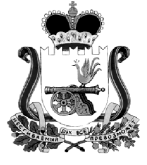 СОВЕТ ДЕПУТАТОВ ХИСЛАВИСКОГО ГОРОДСКОГО ПОСЕЛЕНИЯ ХИСЛАВИЧСКОГО РАЙОНА СМОЛЕНСКОЙ ОБЛАСТИРЕШЕНИЕот 29.11.2018 г.                                                                                                     №143О формировании избирательной комиссиимуниципального образования Хиславичскоегородское поселение Хиславичского района Смоленской области В соответствии с Федеральным законом от 12.06.2002 №67-ФЗ «Об основных гарантиях избирательных прав и права на участие в референдуме граждан Российской Федерации», Областным законом от 24 апреля 2003 года №12-з «Об избирательных комиссиях, комиссиях референдума в Смоленской области», Уставом Хиславичского городского поселения Хиславичского района Смоленской области, Совет депутатов Хиславичского городского поселения Хиславичского района Смоленской области РЕШИЛ:1. Сформировать избирательную комиссию муниципального образования Хиславичское городское поселение Хиславичского района Смоленской области в количестве 8 (восьми) членов с правом решающего голоса.2. Назначить в состав избирательной комиссии муниципального образования Хиславичское городское поселение Хиславичского района Смоленской области следующие кандидатуры:- Усова Татьяна Александровна – 05.08.1953 года рождения, образование - высшее, место работы - Хиславичское отделение РОСОО ВОИ, председатель;- Кабанова Анастасия Сергеевна - 03.04.1990 года рождения, образование - высшее, место работы - Администрация муниципального образования «Хиславичский район» Смоленской области, главный специалист;- Супругова Наталья Владимировна- 29.09.1978 года рождения, образование - среднее, место работы - Хиславичский районный Совет депутатов, старший инспектор;- Клименок Олег Петрович– 09.11.1976 года рождения, образование - высшее, место работы – СОГБУ «Хиславичский КЦСОН», социальный работник;- Подлегаева Марина Егоровна – 09.11.1971 года рождения, образование - высшее, место работы - отдел образования Администрации муниципального образования «Хиславичский район» Смоленской области, специалист 1-ой категории;- Качалова Ирина Мануиловна – 06.06.1969 года рождения, образование - высшее, место работы – МБУДО «Хиславичская детская школа искусств», преподаватель; - Минькова Галина Федоровна 20.03.1959 года рождения, образование – среднее специальное, место работы – МКУ ЦБ Учреждений образования. главный бухгалтер;- Иванова Надежда Алексеевна – 23.06.1974 года рождения, образование - высшее место работы – СОГБУ «Центр занятости населения Починковского района» в Хиславичском районе, директор.3. Провести первое заседание избирательной комиссии муниципального образования Хиславичское городское поселение Хиславичского района Смоленской области нового состава 06.12.2018 года.4. Опубликовать настоящее решение в газете «Хиславичские известия» и разместить на сайте Администрации муниципального образования «Хиславичский район» Смоленской области http://hislav.admin-smolensk.ru в сети ИнтернетГлава муниципального образованияХиславичское городское поселениеХиславичского района Смоленской области                _____________      О.Б.Маханек